____________________________________________________________________________________________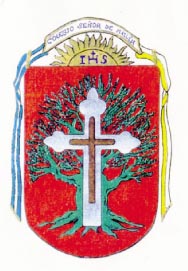 PLAN DE CONTINUIDAD PEDAGÓGICADOCENTE: Marcela Alfaro								CURSO: 2do		ÁREA: MatemáticaFECHA: 16/11/2020Sumar y restar 1, 10 y 100 Hola les propongo completar algunas tablas en las que hay que sumar y restar 1, 10 y100. Luego de completarlas en sus cuadernos podrán comprobar los resultados con la calculadora.1. a) Completen estas tablas.2. Vamos a usar cálculos fáciles para resolver otros.Traten de pensar cómo se puede usar el cálculo 6 + 6 = 12 para resolver estos otros que son parecidos.6 + 7  =                                            60 + 60 =                                     16 + 6 =60 + 70 =                                        600 + 600 =                                 160 + 60 =LAS DEVOLUCIONES DE LAS ACTIVIDADES SE REALIZAN POR CLASSROOM CON EL CORREO DE LOS NIÑOS Y NIÑAS. TAMBIÉN POR ESE MEDIO PUEDEN CONSULTAR DUDAS. SALUDOS SEÑO MARCELAColegio Señor de MailínDIEGEP Nº 3265DISTRITO DE MALVINAS ARGENTINASSan Pedro 465 (1613) Villa de Mayo - Bs. As-Tel/Fax: 011-4463 - 8461- 1NÚMERO+1   219   500   699   359 -10NÚMERO +10   219   500   699   359-100 NÚMERO+100                   219    500    699    359